Об утверждении плана по   противодействию   коррупции в Старозюринском сельском поселении Тюлячинского муниципального района РТ на 2017 год 	Во исполнение Закона Республики Татарстан от 04.05.2006 №  34-ЗРТ  "О противодействии коррупции в Республике Татарстан", постановления Кабинета Министров Республики Татарстан от 19.07.2014 года №512 «Об утверждении государственной программы «Реализация антикоррупционной политики Республики Татарстан на 2015-2020 годы», муниципальной программы «Реализация  антикоррупционной политики в Тюлячинском муниципальном районе Республики Татарстан на 2015-2020 годы» от 27 ноября 2014 года № 545ПОСТАНОВЛЯЮ:1.Утвердить план по противодействию коррупции в Старозюринском сельском поселении Тюлячинского муниципального района РТ на 2017 год (приложение №1).2.Контроль за исполнением настоящего постановления оставляю за собой.Р.Р.Мараков	Утверждено 	постановлением ГлавыСтарозюринского сельского поселенияТюлячинского муниципального районаот «13» января  2017 г. № 1План по противодействию коррупции в Старозюринском  сельском поселении         Тюлячинского муниципального района РТ на 2017 годРЕСПУБЛИКА ТАТАРСТАНГЛАВАСТАРОЗЮРИНСКОГОСЕЛЬСКОГО ПОСЕЛЕНИЯТЮЛЯЧИНСКОГОМУНИЦИПАЛЬНОГО РАЙОНАШкольная ул., д.1А, с. Старые Зюри, 422091тел. (факс): (84360) 52-6-25,E-mail: Szur.Tul@tatar.ru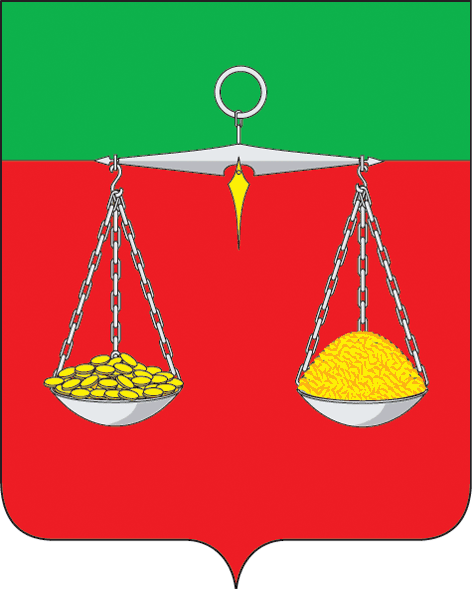               РЕСПУБЛИКА ТАТАРСТАН                            ГЛАВА             СТАРОЗЮРИНСКОГО       СЕЛЬСКОГО ПОСЕЛЕНИЯ              ТЮЛЯЧИНСКОГО     МУНИЦИПАЛЬНОГО РАЙОНАШкольная ул., д.1А, с. Старые Зюри,                        422091        тел. (факс): (84360) 52-6-25,                E-mail: Szur.Tul@tatar.ru                                     ОКПО 94319624  ОГРН 1021607156504  ИНН/КПП 1619000640/161901001                                     ОКПО 94319624  ОГРН 1021607156504  ИНН/КПП 1619000640/161901001                                     ОКПО 94319624  ОГРН 1021607156504  ИНН/КПП 1619000640/161901001                                     ОКПО 94319624  ОГРН 1021607156504  ИНН/КПП 1619000640/161901001№ п/пНаименование мероприятияСрок исполненияИсполнители1Разработка нормативных правовых актов и внесение изменений в нормативные правовые акты сельского поселения о противодействии коррупции, во исполнение федерального и республиканского законодательства и на основе обобщения практики применения действующих антикоррупционных нормв течение годаСовет сельского поселения2Размещение в соответствии с законодательством на сайте сельского поселения Тюлячинского муниципального района сведения о доходах, расходах, имуществе и обязательствах имущественного характера муниципальных служащих согласно правилам, установленным законодательствоммай 2017 годаСовет сельского поселения3Рассмотрение на заседаниях деятельности органов местного самоуправления по реализации антикоррупционных мер на территории сельских поселений Тюлячинского муниципального района и оценке их эффективностив течение годаСовет сельского поселения4Разработка опросных листов, проведение опроса населения в целях выявления коррупционных факторов и реализуемых антикоррупционных мер среди местного населения. Использование полученных результатов для выработки превентивных мер в рамках противодействия коррупциив течение годаСовет сельского поселения5Осуществление работы по формированию у служащих и работников муниципальных организаций, находящихся на территории сельского поселения отрицательного отношения к коррупции с привлечением к данной работе общественных советов, общественных объединений, участвующих в противодействии коррупции и других институтов гражданского обществав течение годаСовет сельского поселения6Осуществление комплекса организационных, разъяснительных и иных мер по соблюдению муниципальными служащими ограничений, запретов, а также по исполнению обязанностей, установленных в целях противодействия коррупции, в том числе ограничений, касающихся дарения и получения подарковв течение годаСовет сельского поселения7Организация наполнения раздела «Противодействие коррупции» официального сайта сельского поселения муниципального района в течение годаСовет сельского поселения8Доведение до СМИ информации о мерах, принимаемых сельским поселением Тюлячинского муниципального района Республики Татарстан по противодействию коррупциив течение годаСовет сельского поселения9Оформление и поддержание в актуальном состоянии специальных информационных стендов и иных форм представления информации антикоррупционного содержанияв течение годаСовет сельского поселения10Ведение мониторинга обращений граждан сельского поселения о проявлениях коррупции в сфере образования и здравоохраненияв течение годаСовет сельского поселения11Участие в районных мероприятиях антикоррупционной направленности, заседаниях комиссии по координации работы по противодействию коррупции в Тюлячинском муниципальном районе Республики Татарстанпо плануГлава сельского поселения, муниципальные служащие12Направление проектов и нормативных правовых актов на антикоррупционную экспертизув течение годаСовет сельского поселения, Исполнительный комитет13Своевременное предоставление актов реагирования, поступающих от правоохранительных и контрольно-надзорных органов в Исполнительный комитет районав течение годаГлава сельского поселения